                ИЗМЕНЕНИЯ                  В ГИА - 2021ГИА-9 в 2021 году в форме ОГЭ будет проводиться только по обязательным учебным предметам: русскому языку (в два дня 24 и 25 мая 2021 года) и математике          (в два дня 27 и 28 мая 2021 года). Досрочный период проведения ГИА-9 отменен. Распределение учащихся по ППЭ на два экзаменационных дня будет производится с учетом санитарно-эпидемиологических рекомендаций Федеральной службы по надзору в сфере защиты прав потребителей и благополучия человека и оптимальной схемы организованного прибытия участников в ППЭ. При оформлении заявления для участия в ГИА-9 родители (законные представители) обучающихся дают согласие на обработку персональных данных несовершеннолетних обучающихся.Прием заявлений для участия обучающихся в государственной итоговой аттестации по образовательным программам основного общего образования в 2021 году осуществляется до 1 марта 2021 года включительно.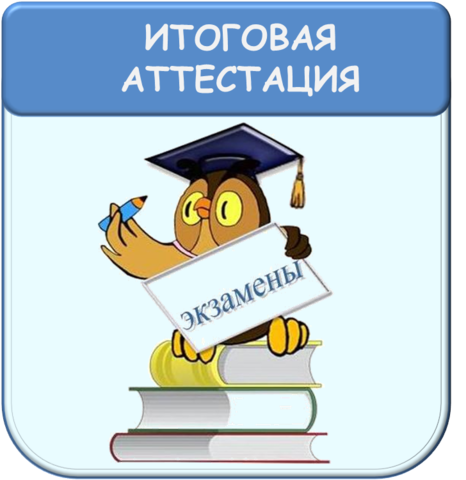 